Тест по физической культуры2 класс подвижные игрыФ.И ученика__________________________________________________1. Разминка на уроке физкультуры нужна -...     Варианты ответа:     а) для удовольствия;     б) для подготовки мышц к основной нагрузке;     в) для красоты тела;     г) расширения кругозора.2. Что развивают подвижные игры    а) ловкость     б) быстроту    в) жесткость3.  Как набирается команда для игры   а) по жребию   б) по желанию ребят   в) по расчету4. Какие игры относят к спортивным   а) баскетбол   б) мышеловка   в) салки5. Что нужно сделать перед игрой   а) сделать уроки   б) поесть   в) провести разминку6. Для игры в "Вышибало" нужен   а) волейбольный мяч   б) футбольный мяч   в) баскетбольный мяч   г) набивной мяч6. 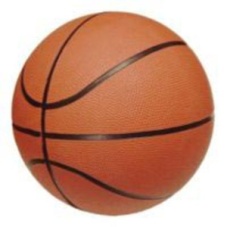 Название мяча ........Волейбольный мячФутбольный мячБаскетбольный мяч7.    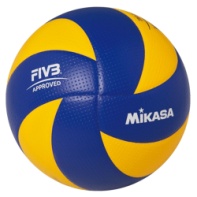 Название мяча ........Футбольный мячБаскетбольный мячВолейбольный мяч7. 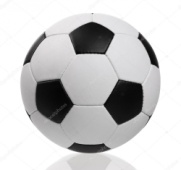 Название мяча ........Баскетбольный мячФутбольный мячВолейбольный мяч8. 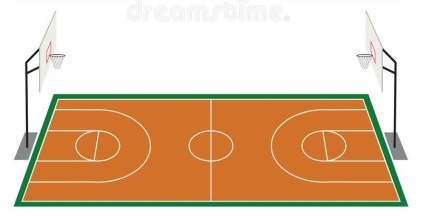 В какую игру играют на этой площадке?ФутболВолейбол (пионербол)Баскетбол9.  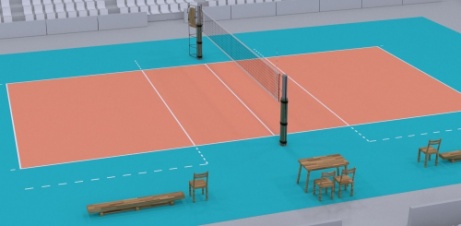 В какую игру играют на этой площадке?ФутболБаскетболВолейбол10. 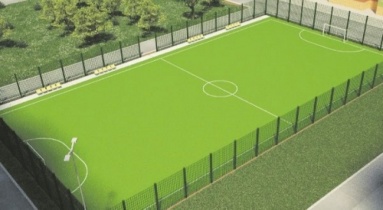 В какую игру играют на этой площадке?ВолейболБаскетболФутбол